COURSE UNIT(CU)INTERCULTURAL COMMUNICATION (IG 520)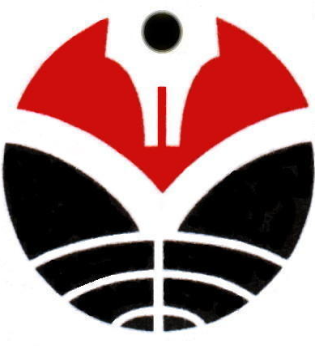 Lecturer:Prof. Dr. Nenden Sri Lengkanawati DEPARTEMENT OF ENGLISH EDUCATION ENGLISH EDUCATION STUDY PROGRAMFACULTY OF LANGUAGE AND LITERATUREUNIVERSITAS PENDIDIKAN INDONESIA2016SEMESTER COURSE PLAN Course DescriptionThis course is designed to make EFL students aware of the importance of understanding intercultural communication in the teaching and learning a language. Therefore, the course will cover the basic concept of culture related to the teaching and learning a language, the TL cultural encounters, some similarities and differences between the TL culture and the students’ native language culture. By mastering such knowledge mentioned earlier, the students are expected to be able to use the language socio-culturally appropriate, to avoid misunderstanding and misbehaving in using or in comprehending the TL, and to make them capable of integrating some important cultural aspects in using as well as teaching the TL or in continuing their study in the TL countries. Finally, this course is expected to help students appreciate some of the ways that understanding the cultural context of communication is vital to decoding messages.Program Learning Outcome     ..// Video/ AMYTAN – joylucklub dinner mp4	References:Levine, D.R. & Adelman, M.B. 1993. Beyond language. Cross-cultural communication. Englewood Cliffs, New Jersey: Prentice Hall Inc.Scollon, R. & Scollon, S.W. 1995. Intercultural communication. Cambridge: Blackwell.Wintergerst, A.C. & McVeigh, J. 2011. Tips for teaching culture: Practical approaches to intercultural communication. White Plains, NY: Pearson.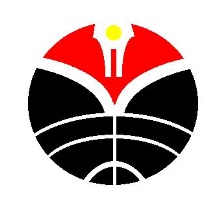 COURSE UNIT Doc No  :   -( Faculty)-UPI-(Study Pogram Code No)-(Course no in Curriculum Stucture)COURSE UNIT Revision     : 00Teaching and learning StrategiesDate : ………….Teaching and learning StrategiesPage  1 of ....Prepared by:Prof. Dr. Nenden Sri LengkanawatiNIP195124111985032001Validated by:Approved  by:PupungPurnawarman, M.S.Ed.,Ph.DNIP.196810231998031001LecturerMethodology TeamHead of Study ProgramCourse IdentityCourse IdentityStudy ProgramEnglish Education DepartmentLevel: S1 (Bachelor Degree Program)Course: Intercultural CommunicationCode           : IG 520Course Group: CompulsoryCredit Hour: 2 (Chs)Semester: 7 (One)Pre-requisite: -Lecturer(s):  Prof Dr. Nenden Sri LengkanawatiCode of Lecturer: 0699Able to apply the knowledge of English language systems (ELO#1)Able to develop English teaching programs according to assigned contexts  (ELO#2)Able to evaluate and reflect on own and others’ teaching performance (ELO#3)Able to work as a team member of an interdisciplinary and multi-cultural issues (ELO#4)Able to use appropriate analytical tools to identify learning problems, and scaffold students’ learning (ELO#5)Able to identify, formulate, and solve English teaching problems (ELO#6)Able to utilize ICT-based teaching aids and media in the teaching of English (ELO#7)Able to perform professional responsibilities and ethics (ELO#8)Able to recognize the needs,  motivate and sustain engagement in lifelong learning (ELO#9)Course Learning OutcomesUpon the completion of the course, students are expected to:understand the basic concept of culture related to the teaching and learning EFLbe aware of cultural diversity within the English speaking countriesbe familiar with some differences and similarities between the TL culture and their native language cultureunderstand the concepts of cultural conflict and adjustmentbe familiar with some specific patterns of communicationuse the TL appropriatelySessionsIndicators of Course Learning  OutcomesCorse MaterialsLearning ActivitiesTimeAssessment and AssignmentResources&Media1Syllabus overviewStudents can explain basic concepts in intercultural communicationIntroduce course outlineDiscuss basic concepts in ICC2X50’Self-reflectionThe syllabus2General description of the courseThe concept of cultureWhat is intercultural communicationCross-cultural terms and principlesThe importance of CCU in the teaching & learning EFLStudents can explain the concept of culture, cross-cultural education, the importance of CCU in the teaching & learning EFLStudents present and discuss concepts and examples of cultures, the importance of CCU in the teaching & learning EFL Classroom participation Experience and some personal notesWintergerst, A.C. & McVeigh, J. 2011.3Cross-cultural contact with English speaking peopleDefining multicultural community, a multicultural country (melting pot or mosaic?), stereotypes and generalization, mainstream American values, individualism and privacy, equality and egalitarianism. Students can explain and give examples of multicultural country (melting pot or mosaic?)Students perform cultural simulation and discuss the concepts of multicultural countryClassroom participation and group simulationLavine and Adelman Chapter 1 (1993:3-16)Scollon and Scollon Chapter 7 (1995: 154)4-5Cross-cultural conflict and adjustment How to cope with cross-cultural conflict and to make an adjustment with the target language culture.The adjustment process in the new culture.Students can identify and justify ways to cope with cross-cultural conflict and to make adjustment with the target language cultureStudents perform cultural simulation and discuss the concepts of cross-cultural conflict and adjustment with the target language cultureClassroom participation and group simulationLavine and Adelman Chapter 2 (1993:35-46)Wintergerst, A.C. & McVeigh, J. 2011.6Verbal CommunicationThe way people speak—directness and indirectness,cross-cultural implication, conversation structures, conversation styles, ethnocentric judgments.Students can identify and compare the ways people of different cultures speakStudents perform cultural simulation and discuss the concepts of verbal communication Classroom participation and group simulationLavine and Adelman Chapter 3 (1993:63-74)Wintergerst, A.C. & McVeigh, J. 2011.7-8Non Verbal Communication The way the target language people speak without words—cultural differences in non-verbal communication, Gestures and body positioning, facial expressiveness, eye-contact, conversational distance.  Students can identify and compare the ways people of different cultures speak without wordsStudents perform cultural simulation and discuss the concepts of non-verbal communicationClassroom participation and group simulationLavine and Adelman Chapter 4 (1993:99-110)Scollon and Scollon (1995: 142-148)Wintergerst, A.C. & McVeigh, J. 2011.9Mini Research-based Paper explanationStudents understand the expectation of the assignmentExplanation from the lecturersQuestions and answersHandout10Relationship and AcquaintancesHow the target language culture make human     relationship. The concepts of friends and acquaintances, friendliness vs. friendship, the ‘single scene,’ mobility and friendship, cross-cultural friendships, benefit of cross-cultural contact.Students can identify and compare the ways people of different cultures make human relationshipsStudents perform cultural simulation and discuss the concepts of relationshipsClassroom participation and group simulationLavine and Adelman Chapter 5 (1993:133-167)11Family Types and TraditionsChild raising, Young adulthood, and the elderlyTypes of family Varieties of families in the USStudents can identify and compare family types and traditions of different culturesStudents perform cultural simulation and discuss the concepts of family types and traditionsClassroom participation and group simulationLavine and Adelman Chapter 6 (1993:169-204)12-13Education Values The teacher-student relationship; Trust, honesty, and the honor system; Expectation: Diversity in higher education; Active participation; Competition and grading; Student stress and coping with it; Problems for international and immigrant students in the United States.Students can identify and compare the teacher-student relationship in different culturesStudents perform cultural simulation and discuss the concepts of teacher-student relationshipClassroom participation and group simulationLavine and Adelman Chapter 7 (1993:241-280)14Work: Practices and Attitudes Practices: Practices—Cross-cultural implication on the job, steps  to finding a job, Employee-employer relationship, on-the-job communication skills.   Attitudes—consideration in the work-world, The work ethic and materialism, Reactions to work.Students can identify and compare different practices across cultures of cross-cultural implication on the job and attitudes in the workplace Students perform cultural simulation and discuss the concepts of work practices and attitudes in the workplace Classroom participation and group simulationLavine and Adelman Chapter 8 (1993:133-203)15Final Test----16Table MannerStudents can have an experience of doing cultural practiceStudents do table manner in one of the hotels in BandungIndividual practice doing table manner Question and answersTable manner guideline